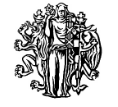 AKTUALITY č. 5/2022Pražského sdružení Jednoty českých právníků (Pražské sdružení JČP)Vážené kolegyně, vážení kolegové,	dovolujeme si vás upozornit a zároveň pozvat na semináře pořádané Pražským sdružením JČP ve spolupráci s Justiční akademií v červnu 2022 na téma: Zastoupení podnikateleSeminář (kód 522) se uskutečníprezenčněv pondělí 6. června 2022(od 9:00 do 14:00)Seminář se bude konat v přednáškovém sále Justiční akademie, Hybernská 1006/18, Nové Město, 110 00 Praha 1, v I. poschodí ve spolupráci s Justiční akademií. Současně bude seminář streamován. Přednášející: doc. JUDr. Kateřina Eichlerová, Ph.D. katedra obchodního práva PF UKVýukové cíle:Seminář bude zaměřen na podnikatele, jeho zástupce [prokuristu, vedoucího odštěpného závodu, obecného obchodního zmocněnce (zástupce podle § 430 odst. 1 ObčZ) a doplňkově u právnických osob na členy statutárního orgánu a likvidátora] a na okolnosti relevantní pro posouzení (ne)závaznosti jednání zástupců pro podnikatele. Současně upozorňujeme, že v květnu 2022 vyšla v nakladatelství Wolters Kluwer monografie Zastoupení podnikatele, jejíž autorkou je přednášející (https://obchod.wolterskluwer.cz/cz/zastoupeni-podnikatele.p6657.html).Osnova:Osoby zástupců, vznik a zánik zastoupení, obecné a specifické předpoklady, (ne)slučitelnost funkcí a význam likvidace pro zastoupeníZástupčí oprávnění, a to na   věcný rozsah zástupčího oprávnění jednotlivých zástupců a případy jej ovlivňující jako je zákonné (vnější) omezení, vnitřní omezení a úprava střetu zájmů    způsob zastoupení    filiální zástupce a modifikaci jejich zástupčího oprávněníPřekročení zástupčího oprávnění a důsledky s tím spojenéVýznam materiální publicity obchodního rejstříku pro zastoupení podnikateleZajištění přístupu k nemovitostem a nároky k cizím nemovitostemSeminář (kód 422) se uskutečníprezenčněve středu 15. června 2022(od 9:00 do 14:00)Seminář se bude konat v přednáškovém sále Justiční akademie, Hybernská 1006/18, Nové Město, 110 00 Praha 1, v I. poschodí ve spolupráci s Justiční akademií. Současně bude seminář streamován. Přednášející: Mgr. Michal Králík, Ph.D.soudce Nejvyššího soudu ČR Osnova:1)	Nemovitosti – zajištění přístupu a rizika absence přístupua)	nezbytná cesta – základní otázkyb)	sousedská práva – dílčí instituty zajišťující přístup na cizí pozemekc)	služebnosti – způsoby přístupu k cizím nemovitostem na základě soudního rozhodnutí nebo smlouvy2)	Nemovitosti – nároky k cizím nemovitostema)	neoprávněné stavby – přechodná ustanovení a základní otázkyb)	přestavkyc)	užívání cizího prostoru (§ 1023 ObčZ)d)	stavební tituly opravňující ke stavbám na cizích nemovitostech (obligační a věcněprávní – základní otázky)Případné dotazy k přednášenému tématu můžete napsat i předem na adresu baresova.eva@seznam.cz. Dotazy budou předány přednášející.Souhrnné informace lze získat na stránkách: www.jednotaceskychpravniku.czPřihlásit se na semináře, přednášky je možnépomocí formuláře na našich webových stránkách: www.jednotaceskychpravniku.czzasláním přihlášky na e-mail adresu: jcppraha@jednotaceskychpravniku.cz. *Členové JČP, kteří mají zaplacené členské příspěvky, justiční čekatelé a asistenti, advokátní, notářští a exekutorští koncipienti a studenti právnických fakult uhrazují snížený účastnický poplatek. Úhradu účastnického poplatku lze provésta)	platební kartou, nebo b)	na podkladě faktury, kterou účastník obdrží po přihlášení, k tomu je povinen sdělit základní fakturační údaje – název, sídlo, IČO, DIČ plátce, bankovní spojení, neboc)	bezhotovostním převodem na účet Pražského sdružení JČP, IČO: 45248559 u Československé obchodní banky v Praze, číslo 106 231 472/0300, konst. symbol 0308, variabilní symbol je vždy kód příslušné vzdělávací akce (např. 122 apod.) a ve zprávě pro příjemce platby nutno uvést jméno a příjmení účastníka. Účast na vzdělávacích akcích uznává Česká advokátní komora jako součást odborné přípravy k advokátním zkouškám. Nakladatelství Leges, s.r.o. nabízí všem účastníkům vzdělávacích akcí pořádaných Pražským sdružením JČP odborné publikace z produkce Leges se slevou 20%. Tuto slevu může účastník uplatnit při objednávce knihy na e-shopu Leges (https://knihyleges.cz) zadáním slevového kódu JCP2022.Nakladatelství Wolters Kluwer ČR, a.s. nabízí členům JČP na eshopu Wolters Kluwer ČR, a.s. (https://obchod.wolterskluwer.cz/e-shop) využívat slevu 15 % na všechny tištěné knihy a eknihy z produkce Wolters Kluwer ČR, a.s. se zadáním slevového kódu JCP-WK-15.Další informace podají koordinátoři: JUDr. Eva Barešová, tel. 737 270 494, baresova.eva@seznam.czHana Kafková, tel. 720 406 536Za Pražské sdružení JČP: JUDr. Eva Barešová16. 05. 2022Účastnický poplatekSeminářOdpolední přednáškaZákladní1800 Kč500 KčSnížený*1200 Kč300 Kč